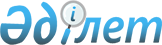 О внесении изменений в приказ Министра сельского хозяйства Республики Казахстан от 26 августа 2019 года № 315 "Об утверждении Правил возмещения потерь сельскохозяйственного производства с зачетом сумм, затрачиваемых на восстановление угодий"Приказ и.о. Министра сельского хозяйства Республики Казахстан от 14 марта 2024 года № 97. Зарегистрирован в Министерстве юстиции Республики Казахстан 18 марта 2024 года № 34158
      ПРИКАЗЫВАЮ:
      1. Внести в приказ Министра сельского хозяйства Республики Казахстан от 26 августа 2019 года № 315 "Об утверждении Правил возмещения потерь сельскохозяйственного производства с зачетом сумм, затрачиваемых на восстановление угодий" (зарегистрирован в Реестре государственной регистрации нормативных правовых актов № 19305) следующие изменения:
      преамбулу изложить в следующей редакции:
      "В соответствии с пунктом 4 статьи 106 Земельного кодекса Республики Казахстан ПРИКАЗЫВАЮ:";
      в Правилах возмещения потерь сельскохозяйственного производства с зачетом сумм, затрачиваемых на восстановление угодий, утвержденных указанным приказом:
      пункты 1 и 2 изложить в следующей редакции:
      "1. Настоящие Правила возмещения потерь сельскохозяйственного производства с зачетом сумм, затрачиваемых на восстановление угодий (далее – Правила), разработаны в соответствии с пунктом 4 статьи 106 Земельного кодекса Республики Казахстан (далее – Кодекс) и определяют порядок возмещения потерь сельскохозяйственного производства с зачетом сумм, затрачиваемых на восстановление угодий.
      2. В настоящих Правилах используются следующие понятия:
      1) Государственная корпорация "Правительство для граждан" (далее – Государственная корпорация) – юридическое лицо, созданное по решению Правительства Республики Казахстан для оказания государственных услуг в соответствии с законодательством Республики Казахстан, организации работы по приему заявлений на оказание государственных услуг и выдаче их результатов услугополучателю по принципу "одного окна", обеспечения оказания государственных услуг в электронной форме;
      2) земельная комиссия – коллегиальный орган при местном исполнительном органе области, города областного значения (на территории, переданной в его административное подчинение) и района для рассмотрения заявлений (заявок) и подготовки заключений о предоставлении прав на земельные участки (об определении победителя конкурса по предоставлению права временного возмездного землепользования (аренды) для ведения крестьянского или фермерского хозяйства, сельскохозяйственного производства), об изменении целевого назначения земельных участков (за исключением земель населенных пунктов) и о переводе земель водного фонда в земли других категорий;
      3) землеустроительный проект – схема (план) земельного участка, сведения о площади земельного участка, его границы и местоположение, сведения о смежных собственниках и землепользователях земельных участков и об обременениях и сервитутах на земельные участки;
      4) земельный участок – выделенная в замкнутых границах часть земли, закрепляемая в установленном Кодексом порядке за субъектами земельных отношений;
      5) малопродуктивные угодья – угодья, характеризующиеся отрицательными природными свойствами, низким плодородием, требующие большие затраты по их мелиоративному улучшению, а их хозяйственное использование по назначению является экономически неэффективным;
      6) непродуктивные угодья – угодья, характеризующиеся отрицательными природными свойствами, очень низким плодородием, требующие большие затраты по их мелиоративному улучшению, а их хозяйственное использование по назначению является экономически неэффективным;
      7) плодородный слой почвы – гумуссированная часть почвенного профиля с благоприятными для роста растений физическими, химическими и агрохимическими свойствами.";
      пункт 13 изложить в следующей редакции:
      "13. Рабочий орган в течение 30 (тридцати) календарных дней со дня поступления заявления подготавливает планово-картографические материалы, данные государственного земельного кадастра на основании сведений, представленных Государственной корпорацией, а также данные почвенных обследований, мониторинга земель на основании сведений, представленных республиканским государственным предприятием на праве хозяйственного ведения "Государственный институт проведения работ по обследованию земель" Комитета по управлению земельными ресурсами Министерства сельского хозяйства Республики Казахстан, для рассмотрения комиссией, созданной в соответствии с пунктом 10 настоящих Правил.";
      пункт 17 изложить в следующей редакции:
      "17. При нанесении плодородного слоя почвы на малопродуктивные или непродуктивные угодья в землеустроительном проекте дополнительно устанавливаются:
      местонахождение, площадь и вид угодий земельного участка, на который предусматривается нанесение плодородного слоя почвы;
      объемы наносимого плодородного слоя почвы;
      сметная стоимость затрат на земляные и транспортные работы по снятию, транспортировке и переукладке плодородного слоя почвы.
      Разработка землеустроительного проекта осуществляется в соответствии с Правилами составления землеустроительного проекта по формированию земельных участков, утвержденными приказом Министра сельского хозяйства Республики Казахстан от 3 июня 2022 года № 180 (зарегистрирован в Реестре государственной регистрации нормативных правовых актов под № 28399).".
      2. Комитету по управлению земельными ресурсами Министерства сельского хозяйства Республики Казахстан в установленном законодательством порядке обеспечить:
      1) государственную регистрацию настоящего приказа в Министерстве юстиции Республики Казахстан;
      2) размещение настоящего приказа на интернет-ресурсе Министерства сельского хозяйства Республики Казахстан.
      3. Контроль за исполнением настоящего приказа возложить на курирующего вице-министра сельского хозяйства Республики Казахстан.
      4. Настоящий приказ вводится в действие по истечении десяти календарных дней после дня его первого официального опубликования.
      "СОГЛАСОВАН"Министерство финансовРеспублики Казахстан
      "СОГЛАСОВАН"Министерство промышленностии строительстваРеспублики Казахстан
      "СОГЛАСОВАН"Министерство национальной экономикиРеспублики Казахстан
      "СОГЛАСОВАН"Министерство цифрового развития, инновацийи аэрокосмической промышленностиРеспублики Казахстан
					© 2012. РГП на ПХВ «Институт законодательства и правовой информации Республики Казахстан» Министерства юстиции Республики Казахстан
				
      исполняющий обязанностиМинистра сельского хозяйстваРеспублики Казахстан

А. Султанов
